Outback är bäst ”Down Under”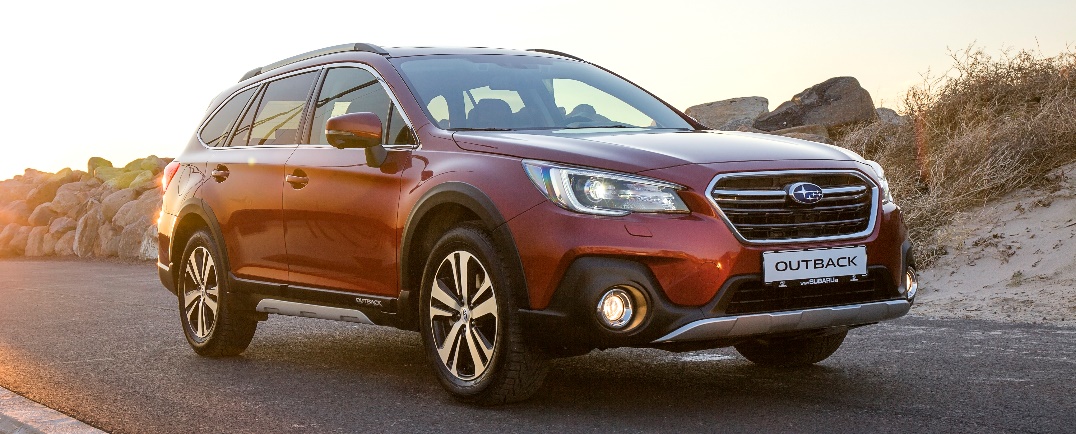 Subaru Outback har blivit utsedd till Australia’s Best Cars för tredje gången i rad. ABC är kontinentens mest prestigefyllda utmärkelse och vinnaren utses av landets motoristorganisationer.I kriterierna ingår bland annat: pris, design, funktion och vägegenskaper. Ur det stora startfältet nomineras sedan ett antal finalister i varje klass och dessa genomgår sedan tuffa tester under fyra dagar på Australian Automotive Research Centres testbanor i Anglesea.Outback har genom åren tilldelats en mängd priser i Australien och har bland annat vunnit sin klass i ABC de tre senaste gångerna.Bland övriga Outback-utmärkelser kan noteras:2001: Bästa fyrhjulsdrivna (4x4 Australia Magazine Award)2009: Bästa suv under 40.000 dollar (Fairfax’s Drive Car of The Year Award)2009: Bästa fritidsbil (Australia’s Best Cars)2015: Bästa suv under 50.000 dollar (Australia’s Best Cars)2016: Bästa suv under 50.000 dollar (Australia’s Best Cars)2017: Bästa suv 45.000-60.000 dollar (OzRoamer Car of The Year)2018: Bästa suv under 50.000 dollar (Australia’s Best Cars)* ABC genomfördes inte 2017– Outback har en stark position i Australien och uppskattas främst för sin driftstillförlitlighet och höga kvalitet. Det är samma egenskaper som gjort modellen så populär även i Sverige, säger John Hurtig, varumärkesdirektör på Subaru Nordic.Mer info: http://australiasbestcars.com.au